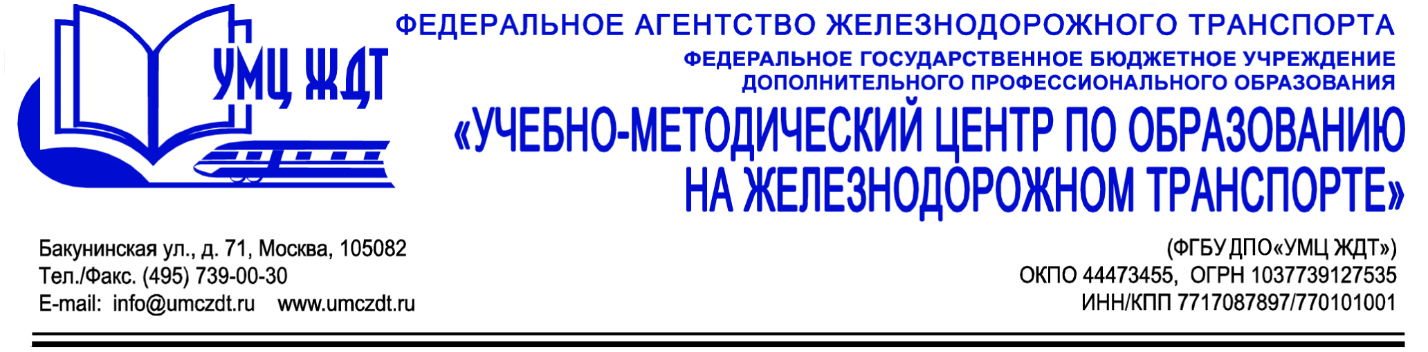 Дополнительная профессиональная программа (повышение квалификации) «Основы развития профессиональных компетенций молодого специалиста на предприятии»Адресация программы: работники кадровых служб, менеджеры и молодые специалисты организаций и предприятий различных организационно-правовых форм и видов деятельности.Количество часов: 	         72 ак.ч.Форма обучения:              очно-заочная Анонс программы: Модуль 1. Профессиональная      адаптация молодого специалиста на предприятии.- Нормативно-правовые документы, регламентирующие работу молодого специалиста на предприятии.- Профессиональная      адаптация молодого специалиста на предприятии.- Социальная и профессиональная адаптация молодого специалиста.- Анализ профессиональной адаптации и включение в резерв.Модуль 2. Технологии наставничества на предприятиях: корпоративная модель и личные навыки.- Особенности восприятия личности молодого специалиста.- Внедрение наставничества на предприятии. Организация взаимодействия наставника и подопечных.- Личные    навыки   наставника: целеполагание, контроль, поддержка, обучение.- Развитие   молодежного   потенциала   на предприятии.Модуль 3. Профессиональная и коммуникативная компетентность молодого специалиста.- Формирование профессиональных компетенций у молодого специалиста.- Тайм-менеджмент   в   развитии   навыков эффективного    планирования    и    самоконтроля.- Способы    делового    взаимодействия    и конструктивного   разрешения   конфликтных ситуаций. Навыки ведения переговоров.- Имидж   и   речевая   культура   молодого специалиста.Модуль 4.  Формирование лидера молодежной организации.- Основы организации деятельности инициативных групп в молодежной среде.- Технология группового взаимодействия в постановке проблемы и ее решение.- Развитие лидерского потенциала. Харизматичный лидер.Модуль 5.  Развитие системы менеджмента качества на предприятии.- Разработка, ввод в действие, применение и развитие системы менеджмента качества на предприятии.- Управление персоналом в системе менеджмента качества. Совершенствование деятельности с использованием методов и инструментов качества.- Соблюдение стандартов качества компании. Место и роль руководителя в обеспечении экономической безопасности.Итоговая аттестация – зачет.По окончании курсов выдается удостоверение о повышении квалификации установленного образца.Контакты:ФГБУ ДПО «Учебно-методический центр по образованию на железнодорожном транспорте»Тел.: +7(495)739-00-30, доб.: 126, 181, 182Бессонова Юлия Владимировнаe-mail: kpk.umczdt@yandex.ru